Angle RulesFind the value of  in each of these diagrams, stating any angle rules you use.(a)(b)(c)(d)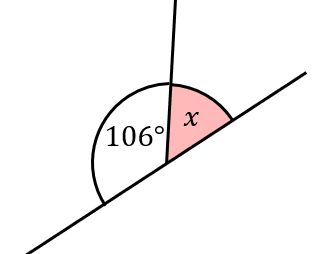 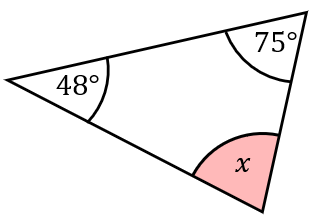 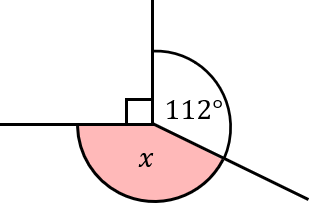 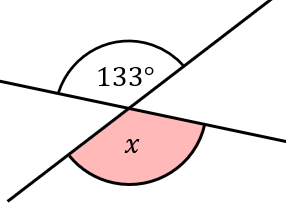 (e)(f)(g)(h)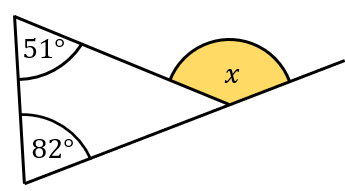 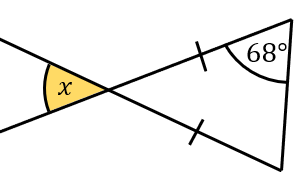 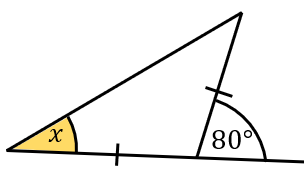 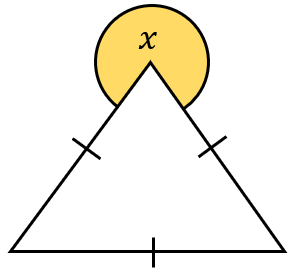 (i)(j)(k)(l)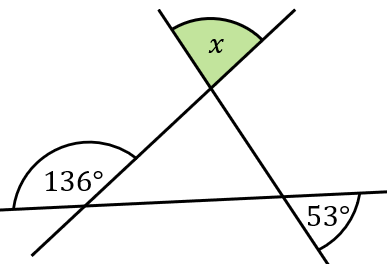 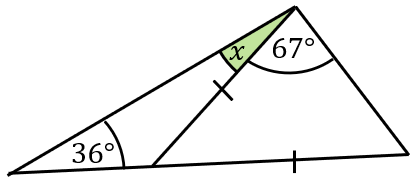 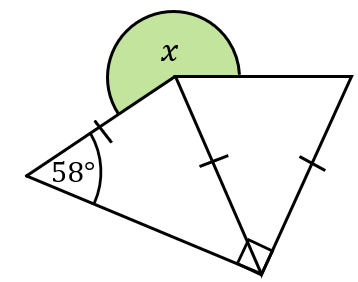 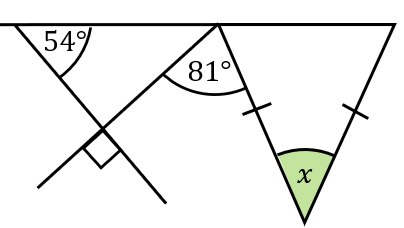 